Министерство образования и науки Российской ФедерацииФедеральное государственное бюджетное образовательное учреждение высшего образования «ИВАНОВСКИЙ ГОСУДАРСТВЕННЫЙ ЭНЕРГЕТИЧЕСКИЙ УНИВЕРСИТЕТ имени В.И. Ленина»Кафедра «Экономики и организации предприятия»Направленность (профиль) «Управление проектами в электроэнергетике» Стартап «Эко-тренажеры»Иваново 2022 ВВЕДЕНИЕОдной из важнейших особенностей развития мирового хозяйства сегодня является решение вопросов энергобезопасности и энергоэффективности, в связи с чем особые надежды возлагаются на производство энергии с помощью возобновляемых природных источников – солнечного света, ветра, воды, тепловой энергии земных недр. Проблемы развития возобновляемой энергетики обсуждаются на самом высоком уровне. Постоянная угроза возникновения кризиса с поставками нефти, риски, связанные с развитием ядерной энергетики и озабоченность современного общества проблемами окружающей среды и, соответственно, климатическими вопросами, обусловили возникновение современной энергетической политики, которая нацелена на то, чтобы в течение нескольких следующих десятилетий была сформирована возобновляемая энергетическая система, базирующаяся на возобновляемых источниках энергии, без выбросов парниковых газов в атмосферу.Наша идеяНа предмете «Современные проблемы электроэнергетики» из перечня направлений акселерационной программы, нашей командой была тема «ПроВИЭ – технологии новых и возобновляемых источников энергии, солнечные коллекторы, технологии использования энергии солнца, ветра, воды, земли». Обсуждая данную тему, мы пришли к идее о создании эко-тренажеров. Суть идеи заключается в том, что человек с помощью такого тренажера смог бы самостоятельно вырабатывать электроэнергию, а в последующем самостоятельно её использовать.Таблица 1 – Паспорт проектной идеиТема здорового образа жизни не потеряет свою актуальность никогда, а здесь мы предлагаем не только заботится об окружающей нас среде, но ещё и экономить на электроэнергии. Эко-тренажёр сможет так же выполнять функцию резервного источника питания при перебоях в электричестве.SMART-анализSMART — это методика постановки целей и задач в управлении. Суть методики в том, чтобы сделать абстрактные цели понятными, конкретными и достижимыми. Джордж Т. Доран, эксперт в области стратегического планирования, описал эту методику в статье «S.M.A.R.T. — способ описания управленческих целей и задач» в 1981 году.При правильном использовании методика помогает компании расти и улучшать ключевые показатели, организовывать работу сотрудников и управлять командой.Таблица 2 - SMART-анализПосле анализа таблицы 2 можно сделать вывод, что идея адекватна и реалистична. Чтобы начать производство не нужно изобретать, что-то новое и того, что нет на рынке, необходимо только разработать непосредственно сборку отдельных частей в единое целое.SWOT – анализSWOT-анализ — метод стратегического планирования, заключающийся в выявлении факторов внутренней и внешней среды организации и разделении их на четыре категории:Strengths (сильные стороны),Weaknesses (слабые стороны),Opportunities (возможности),Threats (угрозы).Сильные (S) и слабые (W) стороны являются факторами внутренней среды объекта анализа, (то есть тем, на что сам объект способен повлиять); возможности (O) и угрозы (T) являются факторами внешней среды (то есть тем, что может повлиять на объект извне и при этом не контролируется объектом).Таблица 3  - SWOT - анализИз таблицы 3 видно, что основную угрозу для нашей компании представляет появление конкурентов и недостаток инвестиций. Во избежание этого, необходимо применить указанные стратегии развития компании.Структурная декомпозиция работ (СДР) и календарный планСтруктурная декомпозиция работ (СДР) — это описание работы, которая будет выполнена для проекта. Это иерархия задач, которая отражает понимание проектной группой состава работы, а также размера, стоимости и продолжительности каждого компонента или задачи. СДР нашего проекта представлен на рисунке 1.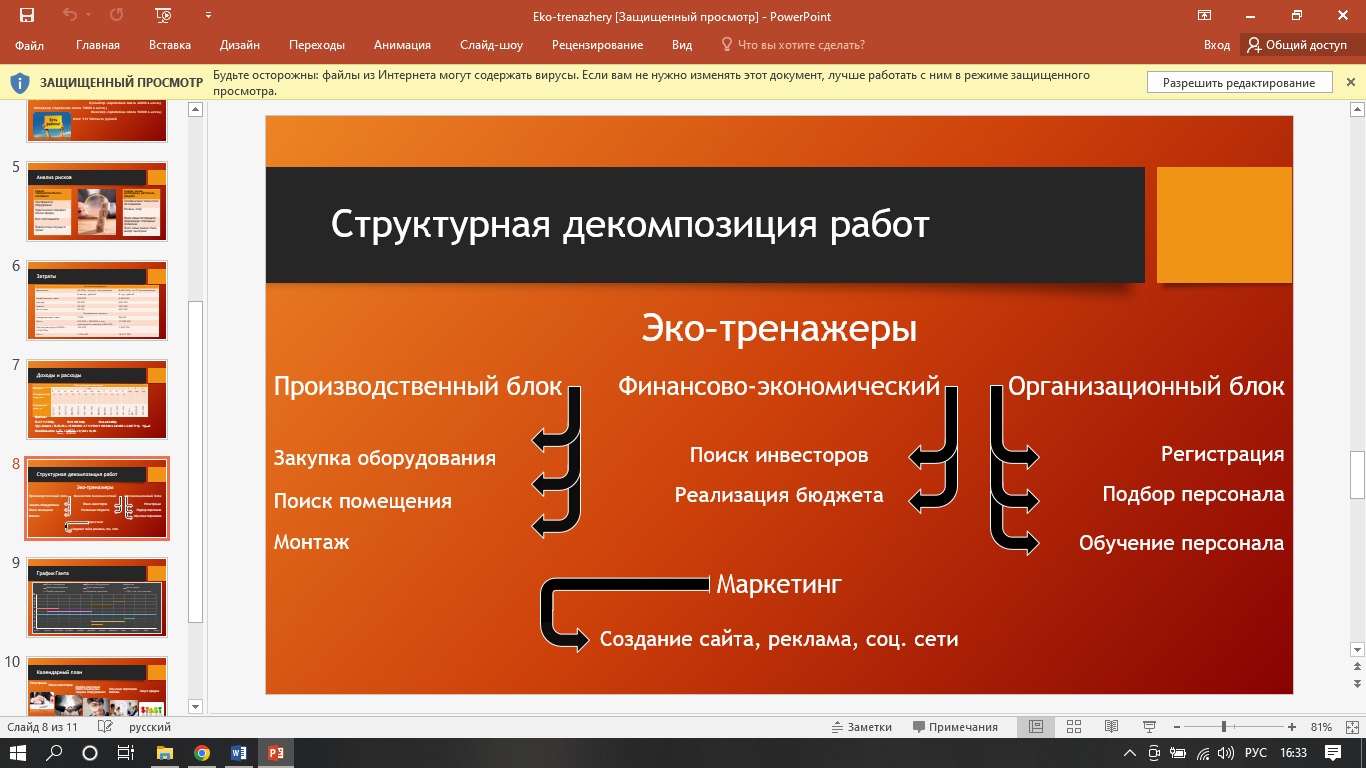 Рисунок 1 – Структурная декомпозиция работ проекта «Эко-тренажеры»Графическое представление структурной декомпозиции работ представлено на рисунке 2.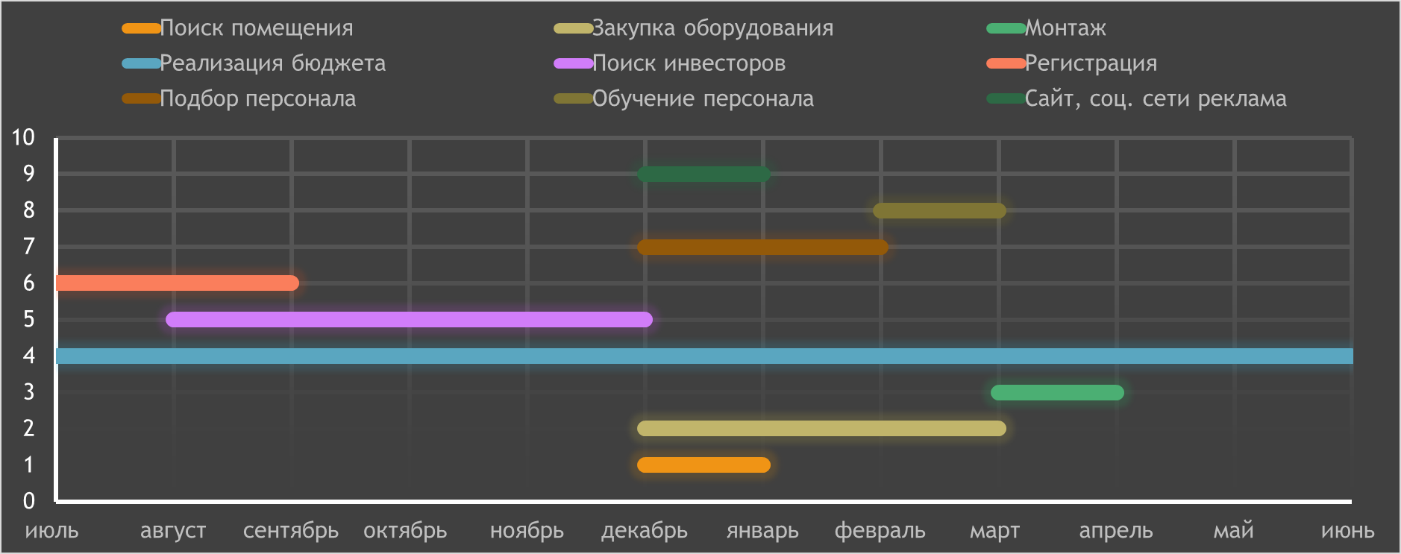 Рисунок 2 – График СДРОпираясь на рисунок 2 составим примерный календарный план от начала регистрации до запуска проекта.Календарный план: 1) 1.07-1.09 – Регистрация;2) 1.08-1.12 – Поиск инвесторов;3) 1.12-1.03 – Подбор персонала; поиск помещения; закупка оборудования;4) 1.02-1.04 – Обучение персонала; монтаж;5) 1.04-30.06 – Запуск продаж.По примерным расчётам мы планируем начать продавать нашу продукцию уже в апреле так как считаем, что наибольший спрос на эко-тренажеры происходит именно в этом месяце.Штат сотрудниковТаблица 4 – Необходимый штат сотрудниковИз таблицы 3 понятно, что большая часть сотрудников должна обладать опытом работы и высшим профессиональным образованием.План доходов и расходовПлан доходов и расходов представляет собой документ, отражающий все прогнозируемые поступления денежных средств из различных источников и все издержки фирмы.Таблица 5 – Затраты Выручка = Цед.+V= 245 295·72=17 661 240 р.Прибыль = Выручка – Итоговые затраты = 17 661 240 – 14 717 700= 2 943 540 р.Для того, чтобы проект процветал, и компания имела выручку по нашим расчётам необходимо продавать по 6 эко-тренажеров каждый месяц или по 72 штуки товара в течение года.Таблица 6 – План доходовОпираясь на таблицу 6, мы можем посчитать прибыль проекта, а далее чистый доход и рентабельность идеи.Получается, что прибыль за каждые 3 года составит:П1=17 113 983р.П2=9 108 240р.П3=6 643 488р.Вычислим чистый доход:ЧД = -Инвест.+ П1+П2+П3 = -15 000 000 +17 113 983+9 108 240+6 643 488 = 2 465 711р.ЧД  0Рентабельность =  =  = 0,164 = 16,4%По предварительным расчётам рентабельность проекта имеет хорошее значение, а именно 16,4%.Анализ рисковПроведёт анализ рисков для нашего проекта, который подразумевает оценку рисков в терминах их возможных последствий, используя установленные критерии. Критерии могут учитывать затраты, официальные и предписанные требования, социально-экономические аспекты и факторы внешней среды, интересы заказчика, приоритеты и иные исходные данные для оценки. Результат процесса качественной оценки - определение градации рисков по их вероятности и последствиям.Из таблицы 4 мы видим, что больший вес риска для нас имеет ситуация с невыполнением объёма продаж. Так, если план будет не выполняется постоянно, нам придётся сокращать затраты на производство или закупку товара. Это, в свою очередь, может повлечь снижение заработной платы или увольнение сотрудников. В худшем варианте это может означать банкротство.ЗАКЛЮЧЕНИЕВ документе последовательно излагаются полученные примерные результаты, определяется штат сотрудников, календарный план и риски проекта, а также дается оценка успешности проекта. В некоторых моментах возникает необходимость продолжения исследования идеи, а также задачи, которые предстоит при этом решать. Но мы с командой верим в то, что наш проект принесёт пользу не только людям, но и окружающей среде, а также поможет вывести на новый уровень электроэнергетическую отрасль. Идея (суть проекта, название)Эко-тренажёры (использование механического человеческого труда для выработки электроэнергии)Актуальность проектаРазработка возобновляемых источников электроэнергии, пропаганда спорта, безотходный процесс производства электроэнергии, дешёвая электроэнергияОриентировочная потребность в ресурсах (материальных, трудовых, финансовых и др.)Трудовые, финансовые и материальные ресурсыМоя оценка реалистичности проекта8/10Авторы проектаКульпина Екатерина, Вишневская Татьяна, Баранов Вадим, Никитин АнатолийS-specific (специфичность)Выработка электроэнергии человеком на эко-тренажёре, использование собственновыработанной электроэнергииM-measurable (измеримость)Офис – 40 м2;Склад – 200 м2;Сборщики – 3 человека;Менеджеры – 2 человека;Инженер – 1 человек;Аутсортинг – 2 человекаA-appropriate (уместность)Дешёвая электроэнергия, экологичность, мотивация ЗОЖ, резервный источник электроэнергии, автономностьR-realistic (реалистичность)С точки зрения реализации проект адекватенT-time bound (ограниченность по времени)Набор команды – 6 месяцев;Проектирование и сборка – 1,5 года;Эксплуатация – 10-12 летВнешняя средаВнутренняя средаВозможности:1) Привлечение большего количества клиентов;2) Сотрудничество с фитнес залами и заключение гос. контрактов;3) Уменьшение издержек.Угрозы:1) Появление конкурентов;2) Нестабильность экономики;3) Повышение цен на комплектующие.Сильные стороны:1) Наличие оборудования;2) Инновационные тренажеры;3) Слабая конкуренция.- Сокращение издержек за счёт автоматизации процесса производства;- Установка собственной цены при продаже;- Благодаря рекламе инновационных тренажеров можно привлечь большое число клиентов.- Сохранение лидирующих позиций среди конкурентов за счёт совершенствования продукции.Слабые стороны:1) Недостаток финансовых средств;2) Малоизвестность;3) Ограниченный круг покупателей .- За счёт сотрудничества с фитнес залами и государственными организациями можно значительно увеличить капитал;- Приобретение популярности за счёт увеличения клиентской базы;- При повышении цен на комплектующие недостаток финансовых средств будет ощущаться ещё острее;- При появлении конкурентов уменьшится клиентская база, что негативно скажется на компании.ДолжностьКоличествоЗаработанная платаИтогоПрофессиональная компетенцияДиректор185 000 р.85 000 р.Высшее профессиональное образование; опыт работы 3 года; отсутствие вредных привычекИнженер150 000 р.50 000 р.Высшее техническое образование; опыт работыМенеджер250 000 р.100 000 р.Высшее профессиональное образование; опыт работы 2 годаБухгалтер140 000 р.40 000 р.Высшее профессиональное образование; опыт работыРабочие435 000 р.140 000 р.Среднее техническое образование; опыт работыЮрист140 000 р. в год40 000 р. в годВысшее профессиональное образование; опыт работыИтого                                                                    539 500 р.Итого                                                                    539 500 р.Итого                                                                    539 500 р.Итого                                                                    539 500 р.Итого                                                                    539 500 р.Постоянные затратыПостоянные затратыПостоянные затратыПостоянные затратыМатериалы 65 000р. на один эко-тренажер4 680 000р. на 72 эко-тренажера4 680 000р. на 72 эко-тренажераВ месяц, рублейВ год, рублейВ год, рублейЗаработанная плата539 5006 474 0006 474 000Аренда 50 000600 000600 000Ремонт30 000360 000360 000Логистика50 00050 000600 000Переменные затратыПеременные затратыПеременные затратыПеременные затратыКоммунальная плата = 7 00084 00084 000Итого676 500 + 390 000( 6 эко-тренажеров в месяц) =1 066 50012 798 00012 798 000Прочие расходы (15-20%) = 1 919 700р.159 9751 919 7001 919 700Итого1 226 47514 717 70014 717 700Выручка1 год1 год1 год1 год1 год1 год1 год1 год1 год1 год1 год1 год1 год2 год3 годВыручкаЯФМАпМИнИюАвСОНД1 год2 год3 годВ натуральном виде, шт.3674768554661 год2 год3 годВ денежном виде, р.735 7571 471 4941 716 743980 9961 716 7431 471 4941 961 992980 996980 996735 7471 471 4941 471 49417 113 9839 108 2406 643 488Таблица 4 – Анализ рисковТаблица 4 – Анализ рисковТаблица 4 – Анализ рисковТаблица 4 – Анализ рисковТаблица 4 – Анализ рисковРиски (технические, организационные, управленческие, внешние и др.)Вероятность наступления (числовой показатель)Ущерб (числовой показатель)Вес риска (числовой показатель)Реагирование (разработка возможных путей и определение действий, способствующих повышению благоприятных возможностей и снижению угроз для достижения цели проекта)Низкая платежеспособность населения6848Скидки, акции, распродажи, рассрочки, кредитыНеисправность оборудования3721Своевременное техническое обслуживаниеНедостижение планового объёма продаж7963Реклама, пиарРост себестоимости4520Поиск новых поставщиков, поддержание стабильных отношенийПолитическая ситуация в стране8756Поиск новых рынков сбыта, импорт замещение